Disaster RecoveryApplication for EmploymentSocial Security Number#:			Last Name:  		First Name:			M I.		Street Address:					Apt.  		City:					Zip:				Home Phone:					Work Phone:							Ext.		Cell phone:					Email:									County:					Education Status:Highest Grade Completed:  				Have you ever been convicted of:Felony,  list date: 					Misdemeanor, list date: 					Additional Contacts in case of emergency:Contact 1Last Name:  		First Name:			M I.		Street Address:					Apt.  		City:					Zip:				Home Phone:					Work Phone:							Ext.		Cell phone:					Relationship to contact:											Contact 2:Last Name:  		First Name:			M I.		Street Address:					Apt.  		City:					Zip:				Home Phone:					Work Phone:							Ext.		Cell phone:					Relationship to contact:											Work History:  Please list most recent first.Employer Name:  								Job Title:  							Street Address:					City:					 St: 			Zip:				Contact Name: 								Contact Number:					Job Duties:   																	Wages per Hour:  				Hours per wk:  			Start Date:  			  End Date: 																	         MM/DD/YY		               MM/DD/YYReason for Leaving:  																	Work History:Employer Name:  								Job Title:  							Street Address:					City:					 St: 			Zip:				Contact Name: 								Contact Number:					Job Duties:   																	Wages per Hour:  				Hours per wk:  			Start Date:  			  End Date: 																	         MM/DD/YY		              MM/DD/YYReason for Leaving:  																	Work History:Employer Name:  								Job Title:  							Street Address:					City:					 St: 			Zip:				Contact Name: 								Contact Number:					Job Duties:   																	Wages per Hour:  				Hours per wk:  			Start Date:  			  End Date: 																	         MM/DD/YY		               MM/DD/YYReason for Leaving:  																	CHECK ALL JOBS YOU ARE QUALFIED TO FILL.  LIST ALL SKILLS, QUALIFICATIONS & CERTIFICATIONS.  PROVIDE SUPPORTING WORK HISTORY ON THE NEXT PAGE.MANAGER/COORDINATOR  																SUPERVISOR 																	HUMAN RESOURCES																	CLERICAL 																		DATA ENTRY																	BOOKKEEPING/FINANCIAL																	DEBRIS CLEAN-UP 																	HEAVY EQUIPMENT OPERATOR (PLEASE CHECK ALL THAT APPLY & LIST QUALIFICATIONS)Dozer 																		Excavator 																	Skid Steer Loader 																	Backhoe Loader 4WD Ext 																Dump Truck 5YD CDL license required 													Other 																			OTHER 																																			LIST ALL OTHER RELEVANT SKILLS AND EXPERIENCECDL LICENSE 	EXPERIENCE OPERATING A CHAINSAWOTHER:  																				ELIGIBILITY SELF-CERTIFICATIONThe NEG Disaster grant has the following three categories of eligibility.   Please check all that apply:I have been temporarily or permanently dislocated (laid off) as a result of the disaster.I am an Eligible dislocated worker.  A dislocated worker can be broadly defined as an individual who involuntarily lost his/her most recent employment.  Under most circumstances, dislocated workers are eligible for unemployment benefits.  I am long-term unemployed as defined by the State.  For purposes of the NEG Disaster grant, Illinois has defined long-term unemployed as individuals who have been unemployed for at least 12 of the last 26 weeks.  If this box is checked, you must select a category below:Veterans receive preference in each eligibility category:  VETERAN  YES,  NOPriority of Selection within the Long-Term Unemployed Category To assist in the selection of temporary workers (participants) from among eligible long-term unemployed applicants, selection is to be guided using the following categories listed in order of priority: Category A An individual who has been unemployed at least 12 of the last 26 weeks, is currently unemployed, has a substantial employment history, and has been seeking permanent employment.  Category B An individual who has been unemployed at least 12 of the last 26 weeks, is currently employed, and has a substantial employment history.  Employment is for the purpose of income maintenance and a WIA staff member has determined that the individual is not currently self-sufficient based upon the local WIA self-sufficiency policy. Category CAn individual who currently is either unemployed or employed part-time; and during at least 12 of the last 26 weeks has either been unemployed or working not more than 30 hours per week; and has been seeking but unable to secure full-time employment; and a WIA staff member has determined that the individual is not currently self-sufficient based upon the local self-sufficiency policy. NOTE: Substantial employment history means the individual has at least 12 months of full-time work experience or 24 months of part-time work experience. ATTESTATION

I hereby certify, to the best of my knowledge, the above information is true.  I certify that the information provided on this form is accurate and complete.  I further acknowledge that eligibility for the NEG Flood Recovery Temporary Jobs is based upon falling under an eligibility category as listed above. I agree and understand any willful misstatement of facts may cause forfeiture of my status in the Flood Recovery Program and could be cause for legal action.  I understand the information is subject to verification and agree to provide such documentation as required within 45 days.  Applicant’s Name (Please Print): ___________________________________________Applicant’s Signature (in ink): ________________________________     Date:		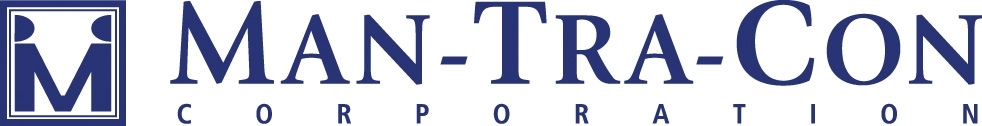 